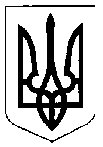 ВІДДІЛ ДЕРЖАВНОГО АРХІТЕКТУРНО-БУДІВЕЛЬНОГО КОНТРОЛЮВИКОНКОМУ  ДРОГОБИЦЬКОЇ  МІСЬКОЇ  РАДИпл. Ринок, . Дрогобич, Львівська обл.., Україна, 82100, тел.. 2-25-69, факс (03244) 3-96-71, 2-13-03E-mail: rada@drb.lviv.ua, WEB: http://www.drohobych-rada.gov.ua05.12.2017р. № ___________Першому заступникуміського головиІ.ГермануЗвіт про роботу виконанувідділом ДАБК виконавчого комітету Дрогобицької міської ради з 01.12.2016р. по 01.12.2017р.	На виконання доручення першого заступника міського голови від 17.11.2017р. № 12 повідомляємо наступне.	Відповідно до ЗУ "Про регулювання містобудівної діяльності" за звітний період відділом державного архітектурно-будівельного контролю виконавчого комітету Дрогобицької міської ради підготовлено та видано:* - дата передачі повноважень ДАБІ України відділу ДАБК Дрогобицької міської ради.Проведено заходи державного архітектурно-будівельного контролю спрямовані на дотримання суб’єктами містобудування вимог законодавства у сфері містобудівної діяльності, будівельних норм, стандартів і правил під час виконання підготовчих та будівельних робіт: Заступникначальника відділу ДАБК                                                               А.М. Гритчак Вид адміністративних послуг06.06.2017* – 01.12.2017Повідомлення про початок виконання будівельних робіт76 повідомлень56-за будівельним паспортом20-за проектомДекларація про готовність об’єкта до експлуатації56 декларацій36-за будівельним паспортом15-за проектом5-за рішенням судуВідмова у реєстрації декларації про готовність об’єкта до експлуатації36 відмов8-за будівельним паспортом25-за проектом3-за рішенням судуВидано дозвіл на виконання будівельних робіт7 дозволівВідмова у наданні дозволу на виконання будівельних робіт2 відмовиВідмова в реєстрації повідомлення про початок виконання будівельних робіт14 відмовРозглянуто звернення фізичних та юридичних осіб, запитів правоохоронних органів та органів судочинства71Заходи державного архітектурно-будівельного контролю06.06.2017 – 01.12.2017Проведено позапланових перевірок41Проведено планових перевірок1Кількість об'єктів будівництва,на яких виявлено порушення13Сума накладених штрафів, грн.223 746,00Сума стягнутих штрафів, грн.72 780,00Сума штрафів переданих в ДВС на виконання, грн.12 750,00Сума оспорюваних штрафів(Замовником подано повідомлення про оскарження постанови), грн.138 216,00